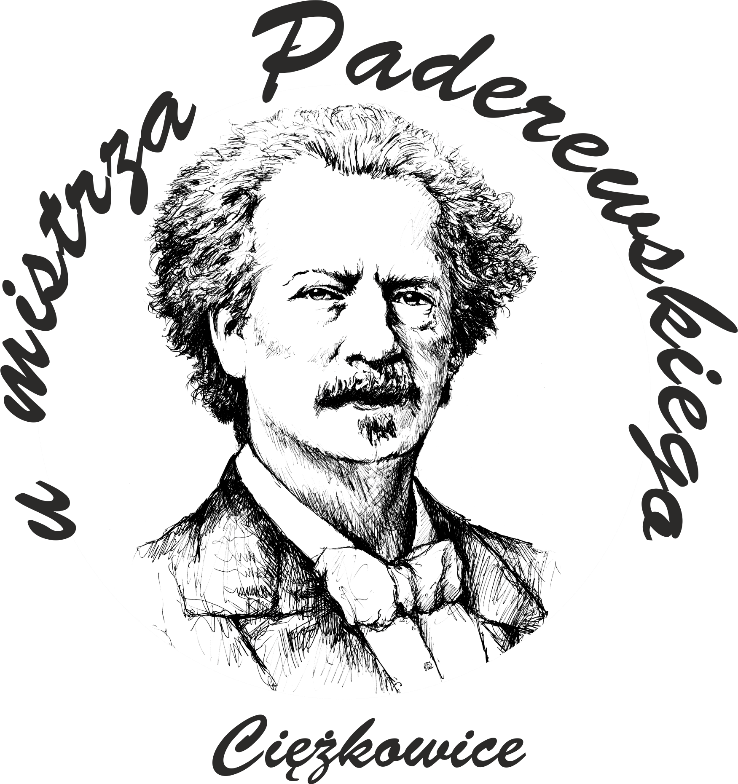 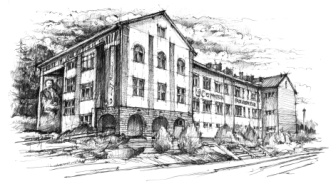 SZKOLNY ZESTAW PODRĘCZNIKÓWNA ROK SZKOLNY 2022/2023KLASA 1, TECHIKUM INFORMATYCZNELp.PrzedmiotAutorzyTytułTytułNumer dopuszczeniaWydawnictwo1Język polskiMałgorzata Chmiel, Anna Cisowska, Joanna Kościerzyńska, Helena Kusy, Aleksandra WróblewskaPonad słowami. cz. 1/1, 1/2. Podręcznik do języka polskiego dla liceum ogólnokształcącego i technikum. Zakres podstawowy i rozszerzony.Ponad słowami. cz. 1/1, 1/2. Podręcznik do języka polskiego dla liceum ogólnokształcącego i technikum. Zakres podstawowy i rozszerzony.1014/1/20191014/2/2019Nowa Era2Język angielskiCatherine McBeth, Patricia Reilly, Karolina Kotorowicz-JasińskaImpulse.**Poziom będzie uzależniony od wyniku testu diagnostycznegoImpulse.**Poziom będzie uzależniony od wyniku testu diagnostycznego1129/2/2021Macmillan Education3Język niemieckiBeata Jaroszewicz, Jan Szurmant, Anna Wojdat- NiklewskaPerfekt 1. Podręcznik. Język niemiecki dla liceów i techników.Perfekt 1. Podręcznik. Język niemiecki dla liceów i techników.942/1/2019Pearson4Język hiszpańskiMałgorzata Spychała -Wawrzyniak, Xavier Pascual López, Agnieszka Dudziak - Szukała, Arleta Kaźmierczak, José Carlos Garcia GonzálezDescubre 1. Podręcznik do nauki języka hiszpańskiego dla uczniów szkół ponadpodstawowych.Descubre 1. Podręcznik do nauki języka hiszpańskiego dla uczniów szkół ponadpodstawowych.996/1/2019Draco5MuzykaMałgorzata Rykowska, Zbigniew SzałkoMuzyka. Klasa 1. Podręcznik. Liceum i technikum. Zakres podstawowy.Muzyka. Klasa 1. Podręcznik. Liceum i technikum. Zakres podstawowy.1060/2019Operon6HistoriaMarcin Pawlak, Adam SzwedaPoznać przeszłość 1. Podręcznik do historii dla liceum ogólnokształcącego i technikum. Zakres podstawowy.Poznać przeszłość 1. Podręcznik do historii dla liceum ogólnokształcącego i technikum. Zakres podstawowy.1021/1/2019Nowa Era7Historia i teraźniejszośćIzabella Modzelewska- Rysak, Leszek Rysak, Adam Cisek, Karol WilczyńskiHistoria i teraźniejszość 1. Podręcznik. Liceum i technikum. Zakres podstawowy.Historia i teraźniejszość 1. Podręcznik. Liceum i technikum. Zakres podstawowy.W trakcie procedury dopuszczeniaWSiP8GeografiaRoman Malarz, Marek WięckowskiOblicza geografii 1. Podręcznik dla liceum ogólnokształcącego i technikum. Zakres podstawowy.Oblicza geografii 1. Podręcznik dla liceum ogólnokształcącego i technikum. Zakres podstawowy.983/1/2019Nowa Era9BiologiaAnna Helmin, Jolanta HoleczekBiologia na czasie 1. Podręcznik dla liceum ogólnokształcącego i technikum. Zakres podstawowy.Biologia na czasie 1. Podręcznik dla liceum ogólnokształcącego i technikum. Zakres podstawowy.1006/1/2019Nowa Era10ChemiaRomuald Hassa, Aleksandra Mrzigrod, Janusz MrzigrodTo jest chemia. Część 1. Chemia ogólna i nieorganiczna. Podręcznik dla liceum ogólnokształcącego i technikum. Zakres podstawowy.To jest chemia. Część 1. Chemia ogólna i nieorganiczna. Podręcznik dla liceum ogólnokształcącego i technikum. Zakres podstawowy.994/1/2019Nowa Era11FizykaMarcin Braun, Weronika ŚliwaOdkryć fizykę 1. Podręcznik do liceum ogólnokształcącego i technikum. Zakres podstawowy.Odkryć fizykę 1. Podręcznik do liceum ogólnokształcącego i technikum. Zakres podstawowy.1001/1/2019Nowa Era12InformatykaJanusz Mazur, Paweł Perekietka, Zbigniew Talaga, Janusz S. WierzbickiInformatyka na czasie 1.Informatyka na czasie 1.990/1/2019Nowa Era13Edukacja dla bezpieczeństwaBarbara Boniek, Andrzej KruczyńskiEdukacja dla bezpieczeństwa. Podręcznik dla szkół ponadpodstawowych.Edukacja dla bezpieczeństwa. Podręcznik dla szkół ponadpodstawowych.1007/2019Operon14Wychowanie fizyczne----------------------------Brak podręcznika dla ucznia.Brak podręcznika dla ucznia.------------------------------Przedmiot w zakresie rozszerzonymPrzedmiot w zakresie rozszerzonymPrzedmiot w zakresie rozszerzonymPrzedmiot w zakresie rozszerzonymPrzedmiot w zakresie rozszerzonymPrzedmiot w zakresie rozszerzonymPrzedmiot w zakresie rozszerzonym15MatematykaMarcin Kurczab, Elżbieta Kurczab, Elżbieta ŚwidaMatematyka. Klasa 1. Podręcznik do liceów i techników. Zakres rozszerzony.Matematyka. Klasa 1. Podręcznik do liceów i techników. Zakres rozszerzony.979/1/2019Oficyna Edukacyjna Krzysztof PazdroKształcenie teoretyczneKształcenie teoretyczneKształcenie teoretyczneKształcenie teoretyczneKształcenie teoretyczneKształcenie teoretyczneKształcenie teoretyczne16Urządzenia techniki komputerowejTomasz Klekot, Tomasz MarciniukTomasz Klekot, Tomasz MarciniukUrządzenia techniki komputerowej. Kwalifikacja inf.02. Podręcznik. Część 1.2022WSiP17Bezpieczeństwo i higiena pracy----------------------------------Brak podręcznika dla ucznia.-------------------18Systemy operacyjneSylwia Osetek, Krzysztof PytelSylwia Osetek, Krzysztof PytelSystemy operacyjne. Kwalifikacja inf.02. Podręcznik. Część 2.2022WSiP19Sieciowe systemy operacyjneSylwia Osetek, Krzysztof PytelSylwia Osetek, Krzysztof PytelAdministrowanie sieciowymi systemami operacyjnymi. Inf.02. Podręcznik. Część 4.2022WSiP20Lokalne sieci komputeroweSylwia Osetek, Krzysztof PytelSylwia Osetek, Krzysztof PytelSieci komputerowe. Kwalifikacja inf.02. Podręcznik. Część 3.2022WSiPKształcenie praktyczneKształcenie praktyczneKształcenie praktyczneKształcenie praktyczneKształcenie praktyczneKształcenie praktyczneKształcenie praktyczne---------------------------------------------------------------------------------------------------------------------------------------------------InneInneInneInneInneInneInne21Religia / EtykaKs. Marian ZającKs. Marian ZającW poszukiwaniu wolności.AZ-31-01/18-LU-1/20Gaudium22Wychowanie do życia w rodzinieTeresa Król, Magdalena Guzik-NowakTeresa Król, Magdalena Guzik-NowakWędrując ku dorosłości. Wychowanie do życia w rodzinie. Podręcznik dla kl.1 liceum, technikum i szkoły branżowej I st.*Wędrując ku dorosłości. Wychowanie do życia w rodzinie. Ćwiczenia dla kl.1 liceum, technikum i szkoły branżowej I st.**Podręcznik i ćwiczenia nieobowiązkowe dla ucznia1070/1/2019Rubikon